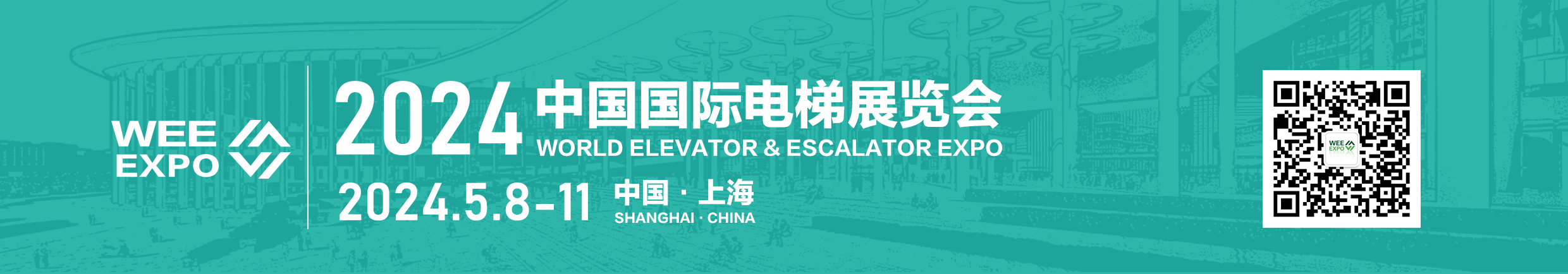 注册单位基本资料 Company Information                          参展注册表 Exhibition Registration Form注册单位基本资料 Company Information                          参展注册表 Exhibition Registration Form注册单位基本资料 Company Information                          参展注册表 Exhibition Registration Form注册单位基本资料 Company Information                          参展注册表 Exhibition Registration Form注册单位基本资料 Company Information                          参展注册表 Exhibition Registration Form注册单位基本资料 Company Information                          参展注册表 Exhibition Registration Form注册单位基本资料 Company Information                          参展注册表 Exhibition Registration Form公司全名Company Name联络地址Contact Address邮编Post Code区号AreaCode电话Tel              2.传真FaxE-mail网址Web总部所在城市Headquarters公司负责人General Manager姓名Name职务Title公司负责人General Manager手机MobileE-mail部门负责人DepartmentManager姓名Name职务Title部门负责人DepartmentManager手机MobileE-mail参展联络 Exhibition Information参展联络 Exhibition Information参展联络 Exhibition Information参展联络 Exhibition Information参展联络 Exhibition Information展务联络人ExhibitionContact姓名Name职务Title展务联络人ExhibitionContact电话Tel传真Fax展务联络人ExhibitionContact手机MobileE-mail展务联络人ExhibitionContactQQ微信WeChat展位租用 Exhibition Rent展位租用 Exhibition Rent展位租用 Exhibition Rent申请展览面积Exhibition Area展台面积（㎡）：          （光地48㎡起定 □  标展12㎡/个 □）展台面积（㎡）：          （光地48㎡起定 □  标展12㎡/个 □）产品名称：产品名称：产品名称：Product：Product：Product：申请举办技术交流会或产品发布会              场。申请举办技术交流会或产品发布会              场。申请举办技术交流会或产品发布会              场。参展单位确认参展，则需将本注册表盖章原件邮寄至中国国际电梯展览会组委会（廊坊会议展览有限公司），并预付8000定金，参展申请方可生效。参展单位确认参展，则需将本注册表盖章原件邮寄至中国国际电梯展览会组委会（廊坊会议展览有限公司），并预付8000定金，参展申请方可生效。参展单位确认参展，则需将本注册表盖章原件邮寄至中国国际电梯展览会组委会（廊坊会议展览有限公司），并预付8000定金，参展申请方可生效。申请单位盖章：负责人（签字）：日期(Date)：申请单位盖章：负责人（签字）：日期(Date)：中国国际电梯展览会组委会地  址：河北省廊坊市经济技术开发区祥云道98号联系人：马振涛汇款单位：廊坊会议展览有限公司账  号：1001 4858 3187开户银行：中国银行廊坊开发区支行电  话：400 612 5855+86 316 6078901  6078902  6078325传  真：+86 316 6078903E-mail：expo@elevator-expo.com   